                                 Z á p i s                              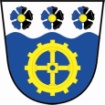 z     5 . veřejného zasedání zastupitelstva  OBCE Teplička,které se koná v pátek dne  3.8..2012 na OÚ v Tepličce od 19.10 hodpřítomnost zastupitelů (i případných hostů) je  doložena  prezenční  listinou    (příloha č. 1).Jednání zastupitelstva obce zahajuji jako starostka v 19:10 hodin. Jednání budu  řídit a provedu zápis. Předkládám přítomným zastupitelům k podpisu prezenční listinu. Přítomni   3 …   členové zastupitelstva nepřítomni     2 ……….  – omluveni  konstatuji, že jsme usnášení schopni. Jako ověřovatele zápisu určuji:   Helena Dobroňová, Tomáš JelínekDávám hlasovat o ověřovatelích a zapisovatelce:PRO ….. 3        PROTI …… 0      ZDRŽEL SE …….. 0           - JEDNOHLASNĚ SCHVÁLENONavrhuji formu hlasování pro všechny body VZ – VEŘEJNĚ = zvednutím ruky tak, jak je uvedeno i v jednacím řádu obce.   Dávám hlasovat o formě hlasování (veřejně)PRO ….. 3       PROTI …… 0      ZDRŽEL SE …….. 0           - JEDNOHLASNĚ SCHVÁLENODále předkládám usnesení z minulého VZ - č.4  ze dne  31.5.2012             Body VZ s úkolem byly:	 bod 3	- záměr o prodeji části pozemků – viz bod 2 dnešního VZ			Bod 5d	- rozpočtový výhledPřednáším program dnešního VZ včetně bodů různé. Všichni zastupitelé byli včas pozváni na dnešní VZ, pozvánka byla vyvěšena a úřední desce i ele.  (příloha č. 2). Do bodu různé navrhuji  projednat:Rozpočtové opatření č. 2/2012Hlasujeme o programu jak shora uvedeno, přičemž  jiné návrhy vzneseny nebylyPRO ….. 3        PROTI …… 0      ZDRŽEL SE …….. 0           - JEDNOHLASNĚ SCHVÁLENObodem programu je projednat a chválit dodatek č. 3 smlouvy o spolupráci obcí s „Statutární město K.Vary“  jako zřizovatelem příspěvkových organizací é MŠ, tj. předškolní  školské zřízení (příl. č.3)Hlasování o schválení dodatku:PRO…3,    PROTI….0,    ZDRŽ….. 0   ---- schváleno jednohlasněDalším bodem programu je odsouhlasení záměru k prodeji částí pozemků p.p.č. 144/3 a 442/1 Záměr – viz příl. č. 4Hlasování o odsouhlasení  záměru shoraPRO…3,    PROTI….0,    ZDRŽ….. 0   ---- -schváleno jednohlasně 3) RŮZNÉ: a)  vzhledem  nově založenému příjmovému účtu (2311100001351 – daň z loterie) a novému výdajovému účtu (231112125137 – DHDM – dopravní značení bylo nutné zpracovat rozpočtové opatření, které tímto předkládám ke schválení (příl. č. 5)Hlasování o schválení rozpočtového opatření č. 2/2012PRO…3,    PROTI….0,    ZDRŽ….. 0   -schváleno jednohlasněDalší body k projednání navrženy nebyly,  do diskuse se nikdo nepřihlásil a  proto jako starostka jednání ukončuji v 19:40     hodin.Veškeré číslované přílohy jsou součástí písemného vyhotovení tohoto  „zápisu“  z veřejného zasedání.Vyhotoveno v Tepličce dne 3.8.2012 Ověřovatele:  Helena Dobroňová ……………………………………….		Tomáš Jelínek …………………………………………….	Zapsala: starostka Hana BartošováVyvěšeno dne  3.8.2012				Sejmuto dne:   20.8. 2012Přílohy jsou k nahlédnutí na OÚ